Вакансии ГАУЗ Лениногорская ЦРБ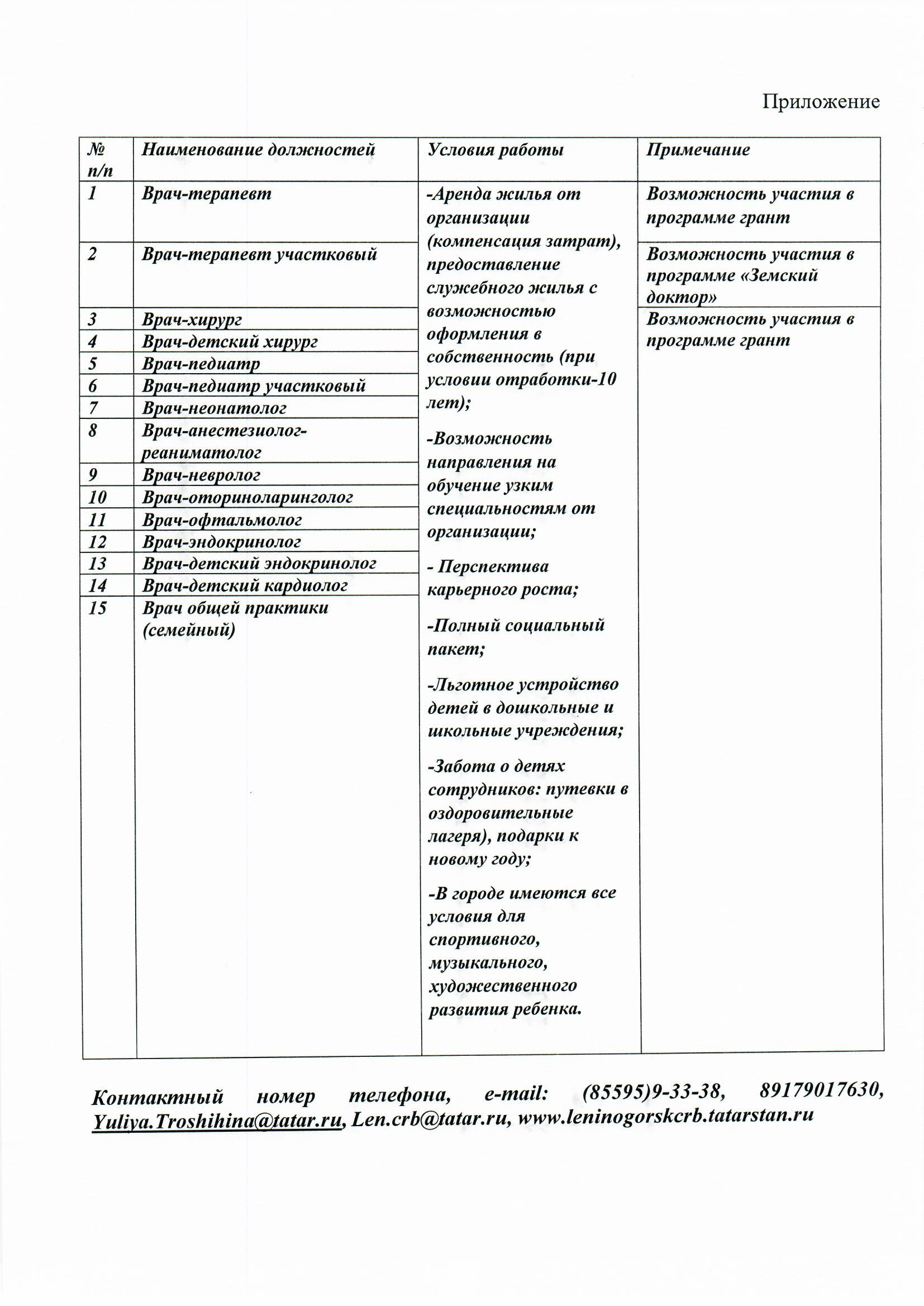 